ГРАФИК РАБОТЫКЛУБНЫХ ФОРМИРОВАНИЙ  НА  2019- 2020гг.Зав. филиалом ДК п. Рамоново       Таболова З.Я.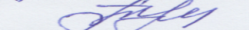 Название клубного формирования.Название клубного формирования.Числен-        ностьСред. Воз-стРепетиционные дни                            и время.МестоПров-ияОтветст-ые1К/Ф «Фарн»2513Вт., чет.-15.00-16.00 з/залМарзоева З.2К/Ф «Нартон»207Пон.- 12.00-12.40 четв.- 12.50-13.30 Школа-1 кл.Марзоева З.3К/Ф «Уадындз».2014Пон, ср.-16.00-17.00з/залКесаева О.4К/Ф «Домисолька»229Пон. 12.00-12.40 пят- 12.5 0-13.30Школа-2 кл.Кесаева О.5К/Ф «Мысль»206Вторник-11.10-11.50пятница-12.50-13.30Школа-4 кл.Кесаева О.6К/Ф «Тапатушки»2210Вт, пят.-10.30-11.00Д/садДжиоева Ш.7К/Ф «Аливия»2015Ср, пят.-15.00-16.00з/залДжиоева Ш.8К/Ф «Декор. выжигание»1714Вт, чет- 16.00-17.00м/каб.Джиоева Ш.9К/Ф «Очумелые ручки»1611вт- 12.00-12.40Ср- 12.00-12.40;    Школа- 2 кл.Дзебисова А.10К/Ф «Маска»2016Пон, вт.- 12.50-13.30Школа- 3кл.Дзебисова А.